О.А. МалюшенкоХМАО – Югра,г. Мегион, г.МегионМАОУ «СОШ №3 им.И.И.Рынкового»ДОКЛАДНА АВГУСТОВСКОМ СОВЕЩАНИИ ПЕДАГОГИЧЕСКИХ РАБОТНИКОВ ГОРОДА МЕГИОНА 2023 «СОВРЕМЕННЫЕ ВЫЗОВЫ И ТРАНСФОРМАЦИЯ ОБРАЗОВАНИЯ: ПУТИ И РЕШЕНИЯ» СЕКЦИИ «МУНИЦИПАЛЬНАЯ СИСТЕМА ИНКЛЮЗИВНОГО ОБРАЗОВАНИЯ: КАЧЕСТВО, ЭФФЕКТИВНОСТЬ, ПРАКТИКИ»(5СЕНТЯБРЯ 2023)«Цифровые технологии в работе с детьми с ОВЗ и детьми-инвалидами»Разработанный и принятый правительством Российской Федерации национальный проект «Образование» включает несколько проектов. Один из проектов - «Цифровая образовательная среда» - направлен на создание в школах и регионах страны цифровой образовательной среды, насыщенной всеми необходимыми цифровыми устройствами для организации образовательной и внеурочной деятельности обучающихся по всем предметам, управления жизнедеятельностью школы и системы образования региона, организации взаимодействия всех участников образовательных отношений. Современный учитель должен не только сформировать профессиональные и общие компетенции, научить и воспитать в рамках урока, но и увлечь, заинтересовать, развить творческие способности, пробудить стремление к самообразованию, реализации своих способностей.Использование цифровых технологий помогает педагогам делать работу привлекательной для детей, наполнять ее новым содержанием, делать процесс обучения более эффективным и практически направленным. Осознание ребенком с ОВЗ того, что ему становятся доступны неведомые раньше знания, умения, формы общения, игры дает ему веру в свои силы.Детям с ОВЗ трудно сохранять усидчивость, работоспособность и произвольное внимание на протяжении всего урока. Поэтому применение в процессе обучения интерактивных компьютерных продуктов является одним из способов решения данной проблемы. Перед учителем стоит важная задача заинтересовать обучающегося, в т.ч. с ОВЗ, то есть повысить мотивационную деятельность, вовлечь его в учебный процесс таким образом, чтобы он смог оценить свои силы и возможности, чтобы каждый обучающийся сказал: «Я хочу научиться, потому что мне интересно» и «Я смогу овладеть знаниями», «Мне нужны эти знания, чтобы потом применить их в жизни».В своей работе я использую новые информационные системы в сочетании с традиционными методами обучения.Это:1. Учи.ру – интерактивная онлайн – платформа;2. РЭШ – платформа образовательных электронных материалов;3. «Linoit – доска со стикерами»Для всех этих систем характерны ключевые преимущества: -Соответствие принципам ФГОС;-Повышение образовательных результатов;-Рост интереса к обучению; -Доступность для детей с особыми образовательными потребностями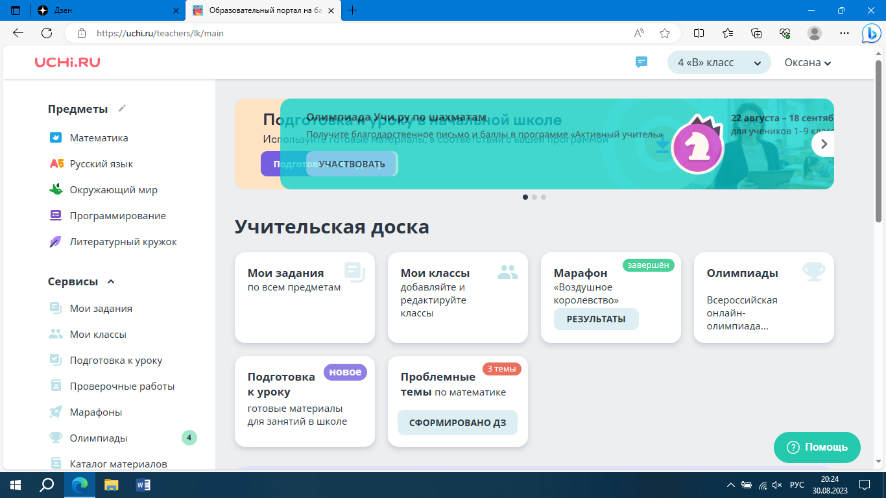 «Учи.ру» – это онлайн-платформа, где школьники изучают предметы в интерактивной форме. Хочу отметить, что данная платформа создавалась людьми увлеченными и мотивированными в области математики еще с детства, которым знакомы все трудности в приобретении знаний, поэтому она, как нельзя лучше может быть полезна нашим детям в пробуждении их мотивации в обучении и учителям, ставящим цель мотивировать своих учащихся.Весь курс начальной школы разложен на множество взаимосвязанных интерактивных заданий, что позволяет строить индивидуальную образовательную траекторию.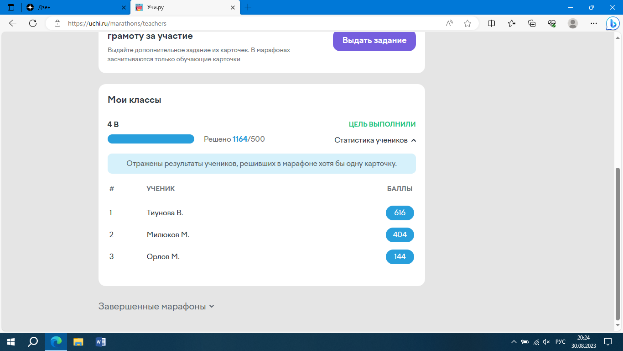 За выполнение курса своего класса каждый ребенок получает сертификат, который он может распечатать и вложить в ПОРТФОЛИО и это тоже является дополнительным стимулом в работе.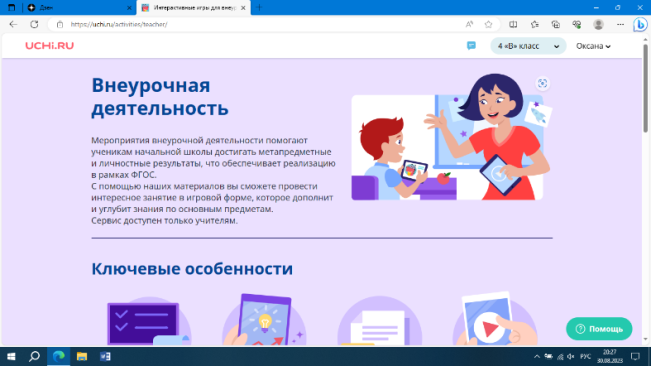 Данную платформу я использую в основном на занятиях внеурочной деятельности, даю как домашнее задание и развивающую игру на каникулы. Ребята, непринужденно играя, осваивают учебный материал и получают удовольствие и стимул в учебе. Задания Олимпиады даны в понятной для детей игровой форме и нацелены на развитие нестандартного мышления. Они тренируют внимание, логику и пространственное воображение, учат мыслить шире привычных рамок, но при этом не требуют углубленного знания школьной программы, поэтому может успешно использоваться учащимися с ОВЗ. С такой платформой и ее возможностями в силах любого учителя – не дать детям потерять мотивацию к обучению и помочь в социализации учащихся с ОВЗ.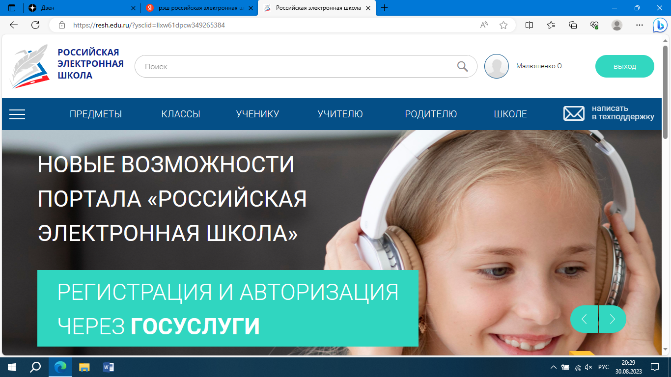 РЭШ – платформа образовательных электронных материалов.«Российская электронная школа» – это уникальное сочетание традиционного образования и новейших технологий, которое дает возможность учить и учиться по-новому. На уроках учитель, использует электронные материалы из библиотеки РЭШ по разным предметам. Это: тесты, слайды интерактивная работа по ссылкам сайтов из Интернета, электронные словари, виртуальные экскурсии.Включение цифровые технологии в школьные занятия предотвращает утомление детей, способствует развитию коммуникативных способностей, придает уверенность в себе.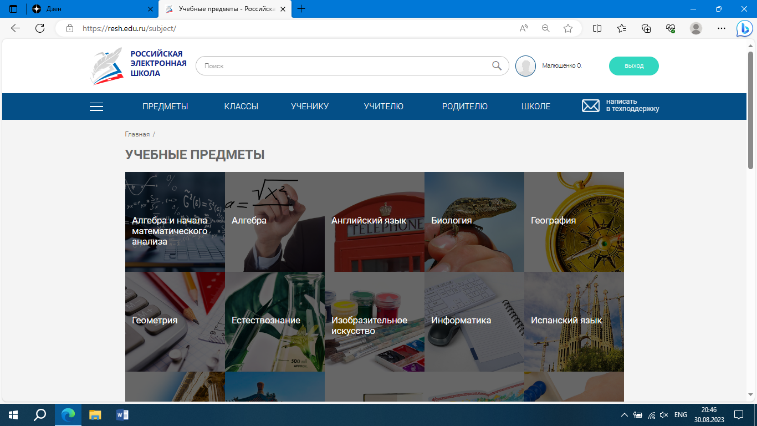 В настоящее время информационные системы Учи.ру и РЭШ стали сотрудничать. Поэтому в своей работе я тоже использую из библиотеки интерактивные карточки по предметам, созданные онлайн – платформами.Уникальность онлайн платформ состоит в том, что обучение происходит в форме непрерывного диалога с учеником во время выполнения каждого задания. Система реагирует на действия ученика и, в случае правильного решения, хвалит его и предлагает новое задание, а при ошибке задаёт уточняющие вопросы, которые помогают прийти к верному решению.Linoit.com - виртуальная онлайн доска совместного использования, на которой любой пользователь, имеющий ссылку, может размещать свои стикеры с информацией, что позволяет пользователям создавать своеобразные доски объявлений, совместные проекты, стенгазеты и др. Ресурс можно создать открытым для совместного редактирования или же закрытым для личного пользования. Учитель, создающий продукт, должен зарегистрироваться. Обучающиеся могут добавлять стикеры без регистрации.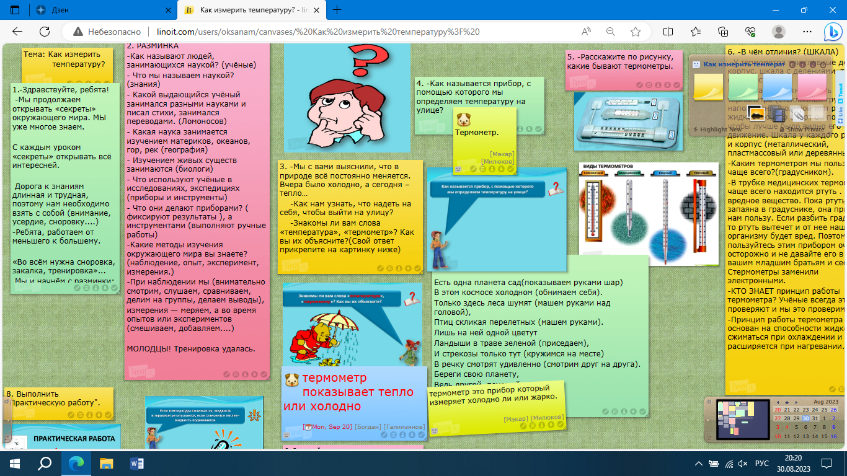 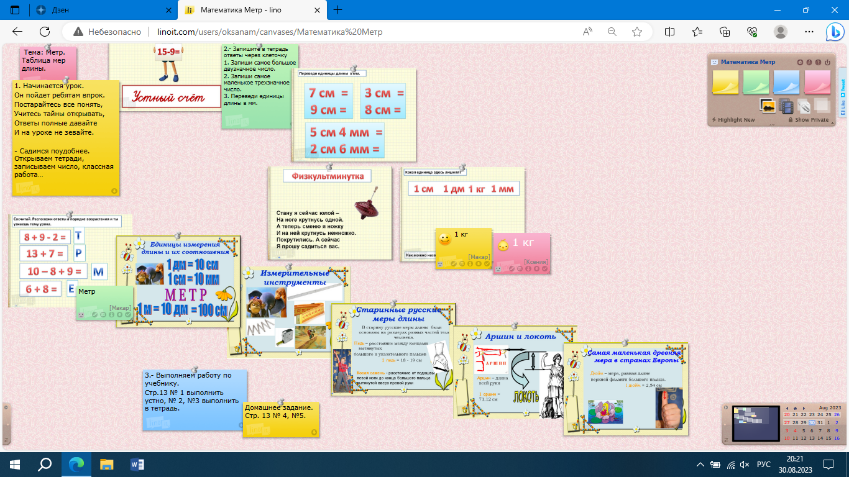 На стикерах можно размещать различные объекты: текстовые сообщения, изображения, видео, файлы. Используя свои изображения, можно создать собственный фон. Вариантов для проявления фантазии и творчества много.Мастер-класс по использованию доски, который проводился нашей школой на одном из заседаний Методического объединения учителей, показал новые возможности в обучении детей ОВЗ в режиме онлайн. Можно отметить достоинства электронной доски. На одном холсте можно:вставлять ссылки из электронных ресурсов;писать правило для самопроверки учащегося;писать текст;писать алгоритм работы;вставлять иллюстрацию, рисунок, фотографию, тренажёр;вставлять видео.Уникальность состоит в том, что обучение происходит в форме непрерывного диалога с учеником во время выполнения каждого задания. Мои ребята безмерно рады, что уверенно лидируют в соревновании классов школы, и это лучшая мотивация обучения! Для работы дети используют любые гаджеты, следовательно, ресурс удобен и доступен в любое время. На уроке я вывожу изображение интернет-страницы на мультимедийную доску, используя теоретические сведения для повторения или изучения нового материала, провожу фронтальный опрос. В классе учащиеся всё чаще приходят в школу с планшетами, я использую эту возможность для выдачи дифференцированных заданий детям с ОВЗТаким образом, практика работы показала, что использование информационных платформ в работе с младшими школьниками с ОВЗ является необходимым средством обучения и способствует:-активизации познавательной деятельности учащихся;-повышению мотивации к учебе;- эффективности коррекционно-образовательной деятельности;- успешной социализации и дальнейшей профориентации детей с ограниченными возможностями здоровья.	Практика показывает, что обучение с использованием цифровых технологий значительно расширяет возможности получения детьми с ОВЗ и инвалидами образования, позволяет во многих случаях обеспечить освоение обучающимся основной общеобразовательной программы начального образования в полном объеме. В целом, основная идея цифровых технологий - это учитывать возможности и интересы каждого обучающегося ребенка с особыми потребностями, т.е. оказать помощь в выработке индивидуальной образовательной траектории, ориентированной на эффективное сочетание различных форм обучения, включая дистанционное. Помимо этого, не менее важной целью является обеспечить его культурное развитие, социализацию, развивать творческие способности и навыки самостоятельной деятельности. Образовательная среда должна быть нацелена не только (а может быть, и не столько) на собственно образовательные цели, сколько на то, чтобы каждый ребенок с ограниченными возможностями мог выполнить работу.Использование современной и безопасной цифровой образовательной среды помогает обеспечивать формирование ценности саморазвития и самообразования обучающихся с ОВЗ, во многом помогая им реализоваться как личность.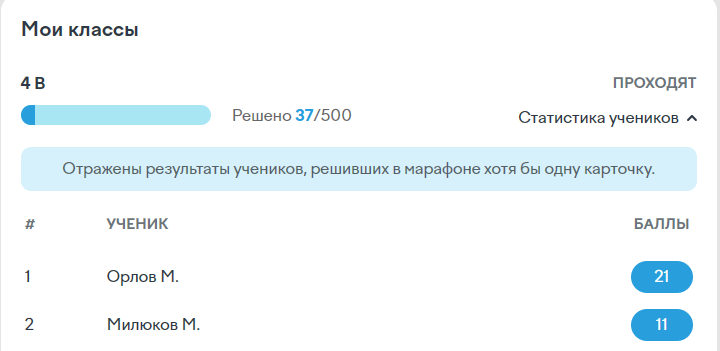 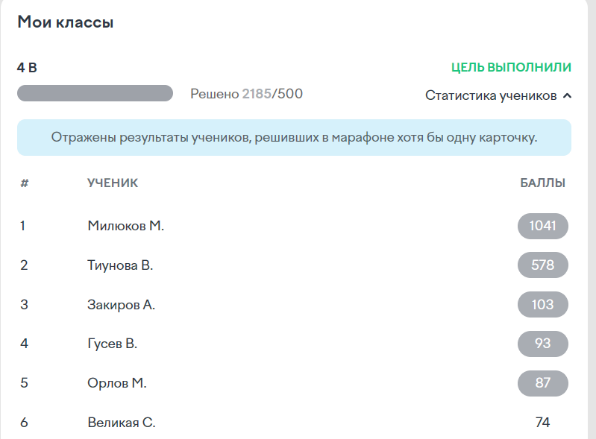 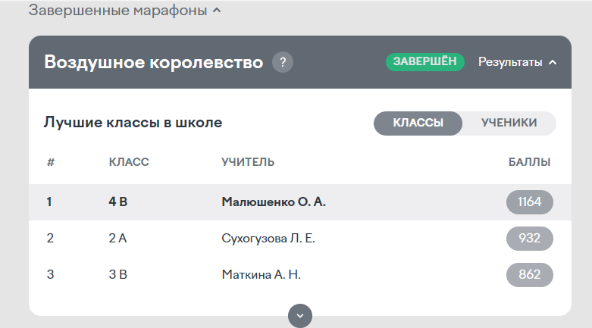 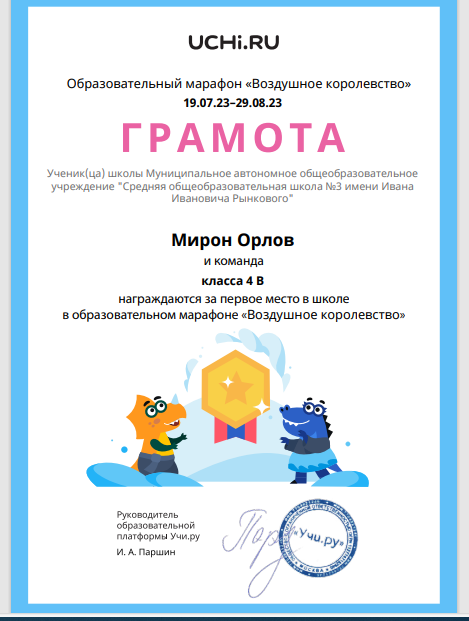 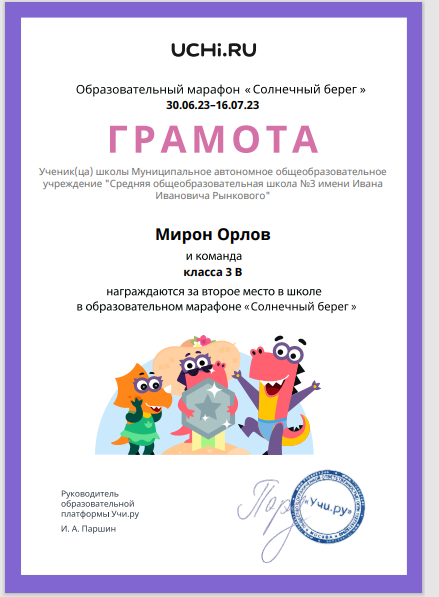 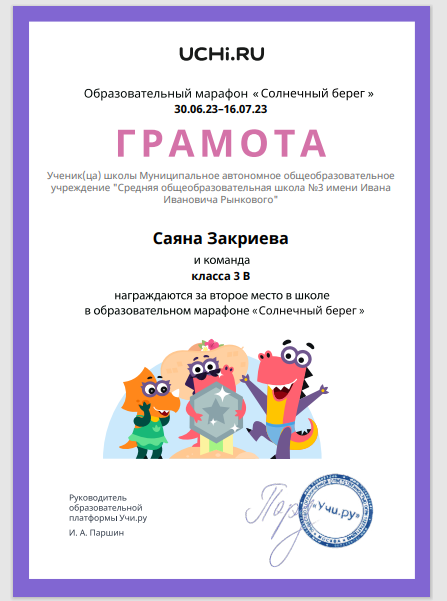 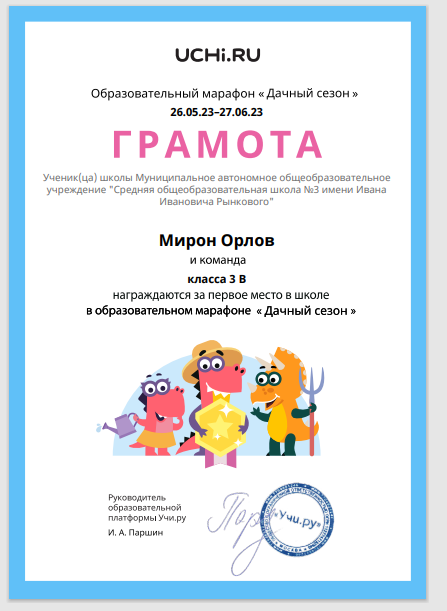 